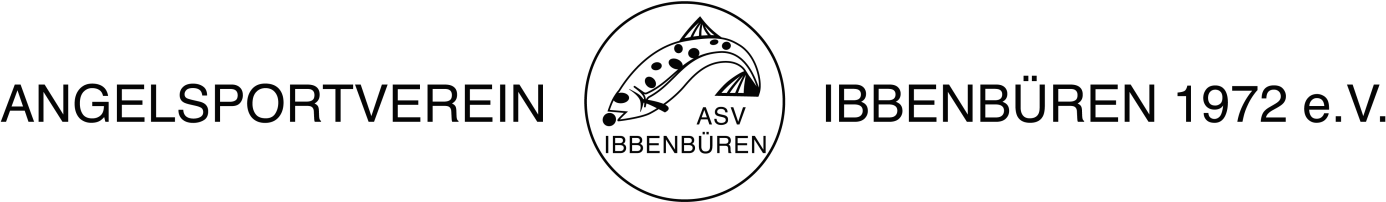 Merkblatt zur DatenschutzerklärungAlle Daten, die der Angelsportverein Ibbenbüren 1972 e. V. verarbeitet und nutzt, unterliegen dem Bundesdatenschutzgesetz (BDSG). Eine Datenverwendung ist dann zulässig, wenn das BDSG oder eine andere Rechtsvorschrift dies erlauben oder wenn Sie eine Einwilligung gegeben haben. Damit der Angelsportverein Ibbenbüren 1972 e. V. seine satzungsgemäßen Zwecke erfüllen kann, ist demnach Ihre ausdrückliche Einwilligung erforderlich.  Der Vorstand muss Ihren Aufnahmeantrag leider ablehnen, falls diese Einwilligung nicht erteilt wird.Gültigkeit der DatenschutzerklärungIhre Einwilligung gilt über die Beendigung der Mitgliedschaft im Angelsportverein Ibbenbüren 1972 e. V. hinaus, endet jedoch nach Ablauf der gesetzlichen Aufbewahrungsfristen oder durch Ihren Widerruf, der jederzeit möglich ist.Beispiele für die Datenerhebung, -verarbeitung und DatennutzungDer Angelsportverein Ibbenbüren 1972 e. V. erhebt und speichert Daten, die für die Mitgliedschaft im Verein erforderlich sind.Im Einzelnen sind das beispielsweise folgende Daten:Der Angelsportverein Ibbenbüren 1972 e.V. veröffentlicht ggf. Ergebnisse und Fotos im Internet oder in der Presse.Die entscheidende Verantwortung für eine datenschutzgerechte Verarbeitung Ihrer Daten obliegt dem Angelsportverein Ibbenbüren 1972 e. V.Ihre Daten werden ggf.  teilweise an folgende Institutionen weitergegebenIhnen ist bekannt, dass trotz aller Maßnahmen zur Gewährung des Datenschutzes die im Internet oder in der Presse veröffentlichten Daten auch in Staaten abrufbar sind, die keine mit denen der Bundesrepublik Deutschland vergleichbaren Datenschutzbestimmungen kennen. Ferner ist nicht garantiert, dass diese Daten vertraulich bleiben, die inhaltliche Richtigkeit fortbesteht und die Daten nicht verändert werden können.AuskunftsrechtSie haben nach dem Bundesdatenschutzgesetz (BDSG) ein Recht auf Auskunft über Ihre beim Angelsportverein Ibbenbüren 1972 e. V. gespeicherten Daten.NameVornameGeburtsdatum, GeburtsortNationalitätGeschlechtAnschriftBerufFotosPrüfungsdatum SportfischerprüfungFunktion im VereinDatum VereinsbeitrittKontaktdaten (Telefon, Email, Fax)BankverbindungErgebnisse HegefischenLandesfischereiverband (z. B. bei Erwerb eines Kanal- oder Emserlaubnisscheines)Banken (Einzug der Mitgliedsbeiträge)Behörden (z. B. Untere Fischereibehörde/Polizei bei entsprechenden Vergehen)